TITULO:SUBTITULO RESUMEN – Se presenta obligatoriamente titulo, resúmen y 5 palabras clave (máximo) en Español, Portugués, Inglés y Francés. La dimensión del resumen es de aproximadamente 1 500 caracteres con espácios e no deben contener referencias bibliográficas ni citas.Palavras clave: Palavra clave 1; Palavra clave 2; Palavra clave 3; Palavra clave 4; Palavra clave 5. RESUMO – Resúmen en Portugués. Traducción del resumen original.Palavras-chave: Palavra-chave 1; Palavra-chave 2; Palavra-chave 3; Palavra-chave 4; Palavra-chave 5.ABSTRACT – Resúmen en Inglés. Traducción del resumen original.Keywords: Keyword 1; Keyword 2; Keyword 3; Keyword 4; Keyword 5.RÉSUMÉ – Resúmen en Francés. Traducción del resumen original.Mot clés: Mot clé 1; Mot clé 2; Mot clé 3; Mot clé 4; Mot clé 5. PUNTOS DESTACADOSLos puntos destacados del manuscrito son obligatorios. Consisten en una pequeña cantidad de puntos clave que resaltan la relevancia e innovación de los métodos y / o los resultados del estudio. Cada punto no debe tener más de 85 caracteres, con espacios, entre 3 y 5 puntos clave.INTRODUCCIÓNEsta plantilla tiene como objetivo apoyar el envío de manuscritos a la revista Finisterra. Si los manuscritos no están en el formato del template, no podrán seguir para revisión.Los artículos (de investigación o revisión) no deben exceder de 35 000 caracteres con espacios, con exclusión de los resúmenes, palabras clave, bibliografía, figuras y tablas. Las reseñas críticas no deben sobrepasar los 15 000 caracteres con espácios y los comentarios de autor/a, notas, erratas y obituarios deben tener máximo de 10 000 caracteres con espacios.El cuerpo del texto debe seguir la fuente Minion Pro, tamaño 10.5, sin interlineado. Además de la sumisión del manuscrito, es obligatorio el envío de una Página de Portada.OTROS ELEMENTOSFiguras e tablasFiguras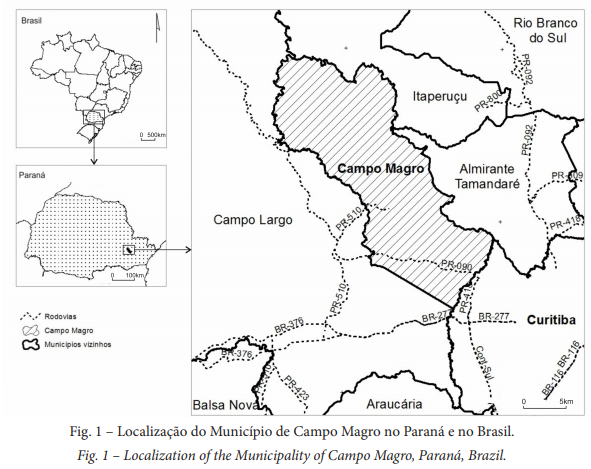 Fig. 1 – Ejemplo de figura. Las figuras se imprimirán en tonos grises; si existen, las figuras se editarán en color en la versión online.Fig. 1 – Traducion para Inglés.Fonte: La fuente sólo debe quedar expresa, si hubo recurso a autores/as que no son los del textoLa palabra "figura" contempla mapas, gráficos, dibujos, fotografías, infografías.Todos los gráficos deben estar en formato editable en el archivo Word del manuscrito o enviarse en un archivo complementario en Excel (u otro formato editable). Las gráficas deben identificar las unidades de medida en los ejes, evitar líneas internas, no tener línea externa (recuadro) y preferiblemente estar en escala de grises.Todas las figuras deben ser mencionadas en el manuscrito, usando la palabra "figura" si ésta queda en el medio de la frase, o la abreviatura "fig." si se usan paréntesis [ej. (fig.1), identificadas a través de numeración árabe.El título debe ser en dos idiomas (original del manuscrito y en inglés o Inglés y Portugués nos artículos en língua Inglesa), debiendo ser conciso y expresar el contenido de la figura. La fuente sólo debe quedar expresa, si hubo recurso a autores/as que no son los del textoLos autores también deben presentar las figuras por separado, en color y en tonos de gris. La reproducción en papel se realizará en escala de grises, a menos que el/la autor/a pague los gastos para la reproducción a color. Las figuras en color sólo estarán disponibles en línea.Para obtener más información sobre las características de las figuras cartográficas, medidas de estandarización de imágenes y ejemplos, consulte Normas Cartográficas de Finisterra.TablasTabla I – Titulo.Table I  – Traducion para Inglés.El formato de los cuadros contempla líneas horizontales, sin límites verticales exteriores, permitiendo líneas verticales internas. Los cuadros deben ser simples y preferiblemente caber en una sola página, evitando frases largas, números extensos y con demasiados decimales.Las tablas siempre deben enviarse en un formato editable en el cuerpo del texto (ya sea producido por los autores o de otras fuentes).Todas las tablas deben ser mencionadas en el manuscrito, usando la palabra "tabla", identificadas a través de numeración árabe.El título debe ser en dos idiomas (original del manuscrito y en inglés o Inglés y Portugués nos artículos en língua Inglesa), debiendo ser conciso y expresar el contenido de la tabla. La fuente sólo debe quedar expresa, si hubo recurso a autores/as que no son los del texto.Citas e referencias bibliográficasCitasEjemplos de citas: Darwin (2000) / (Darwin, 2000), Darwin y Einstein (1930) / (Darwin & Einstein, 1930), para un autor o dos autores, respectivamente. Cuando la fuente tiene más de dos autores, se debe mencionar el primer autor seguido de et al. - ex. (Peck et al., 2009). Las citas múltiples deben estar separadas por punto y coma [ej. (Gaddis, 2018; Lai et al., 2006)] y ordenados alfabéticamente. Varias obras de un mismo autor deben estar separadas por comas (Silva, 2010, 2012).Para las citas directas, se debe considerar el modelo (Ferrão, 2006, p. 4) o Ferrão (2006, p. 4). Las citas con menos de 40 palabras deben incluirse en el texto entre comillas y las citas con 40 o más palabras deben estar resaltadas en un bloque autónomo del texto y sin comillas.Citar bloque de texto con 40 o más palabras. Citar bloque de texto con 40 o más palabras. Citar bloque de texto con 40 o más palabras. Citar bloque de texto con 40 o más palabras. Citar bloque de texto con 40 o más palabras. (autor, año, p.)Referencias bibliográficasEl formato de las referencias bibliográficas debe cumplir todos los requisitos de las Normas APA 7ª Edicion. Las referencias bibliográficas corresponden exclusivamente a las obras referenciadas en el manuscrito. Estas deben ser insertadas al final del manuscrito con el título "Referencias Bibliográficas".Las referencias bibliográficas deben presentarse en orden alfabético. En el caso de que existan diversas obras del/la mismo/a autor/a se sigue el orden cronológico. Si hay más de una obra del mismo año y autor/a se añaden a la fecha las letras "a", "b", "c", etc.Todas las obras cuyo título no estén en Inglés deben ser traducidas a ese idioma y se coloca entre corchetes después del título en el idioma original.Notas de fin de textoFinisterra apenas acepta notas de fin de texto (máximo de 10) en secuencia numérica árabe. No se aceptan notas que sean meras referencias bibliográficas.AGRADECIMIENTOSLos agradecimientos son opcionales. El financiamiento debe ser mencionado en esta sección.CONTRIBUCIONES DE LOS AUTORESPara artículos de investigación con varios autores/as, se debe proporcionar un breve párrafo que especifique las contribuciones individuales. Se deben utilizar las siguientes declaraciones (utilizar solo las opciones referidas al trabajo presentado, consultar la taxonomía CRediT (https://casrai.org/credit/) para la explicación del término):Nombre Autor 1: Conceptualización, Metodología, Software, Validación, Análisis formal, Investigación, Recursos, Curación de datos, Escritura – original preparación del borrador, Redacción – revisión y edición, Visualización, Supervisión, Administración del proyecto, Adquisición de fondos.Nombre Autor 2: Conceptualización, Metodología, Software, Validación, Análisis formal, Investigación, Recursos, Curación de datos, Escritura – original preparación del borrador, Redacción – revisión y edición, Visualización, Supervisión, Administración del proyecto, Adquisición de fondos.REFERENCIAS BIBLIOGRÁFICAS (version APA 7ª edición) Barata Salgueiro, T. (1994). Novos produtos imobiliários e reestruturação urbana [New real estate products and urban restructuring]. Finisterra – Revista Portuguesa de Geografia, XXIX(57), 79‑101. https://doi.org/10.18055/Finis1848Barata-Salgueiro, T. (2011). The resilience of urban retail areas. In T. Barata-Salgueiro, & H. Cachinho (Eds.), Retail Planning for the Resilient City (pp. 19-44). Centro de Estudos Geográficos. URL…Ferreira, E., & Salvador, R. (2012). Sensing the Landscape: Collaborative Emotion Mapping in Urban Spaces. In XIII Colóquio Ibérico de Geografia (pp. 587-597). Meubook. https://novaresearch.unl.pt/en/publications/emsensing-the-landscape-collaborative-emotion-mapping-in-urban-sp Garcia, R. (2012). Metodologias de avaliação da perigosidade e risco associado a movimentos de vertente: aplicação na bacia do rio Alenquer [Tradução]. [Tese de doutoramento, Universidade de Lisboa]. Repositório da Universidade de Lisboa. http://repositorio.ul.pt/handle/10451/7377 Harvey, D. (2014). Cidades rebeldes [Rebel cities]. Martins Fontes.WHO. (2020). Coronavirus disease (COVID-19) pandemic. World Health Organization. Consultado a 20 de setembro de 2020. https://www.who.int/emergencies/diseases/novel-coronavirus-2019 DOCUMIENTOS LEGALESLey nº 45/94, de 22/02/1994 – Regula o processo de planeamento de recursos hídricos e a elaboração e aprovação dos respetivos planosCélulaCélulaCélulaCélulaCélulaCélulaCélulaCélulaCélulaCélulaCélulaCélula